Property Basics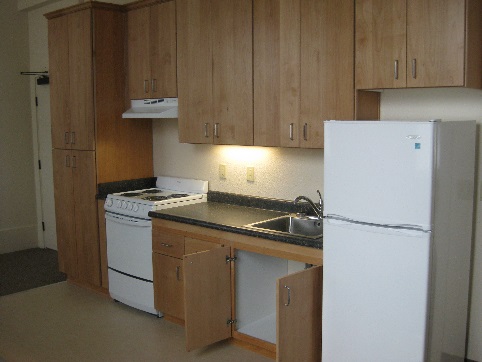 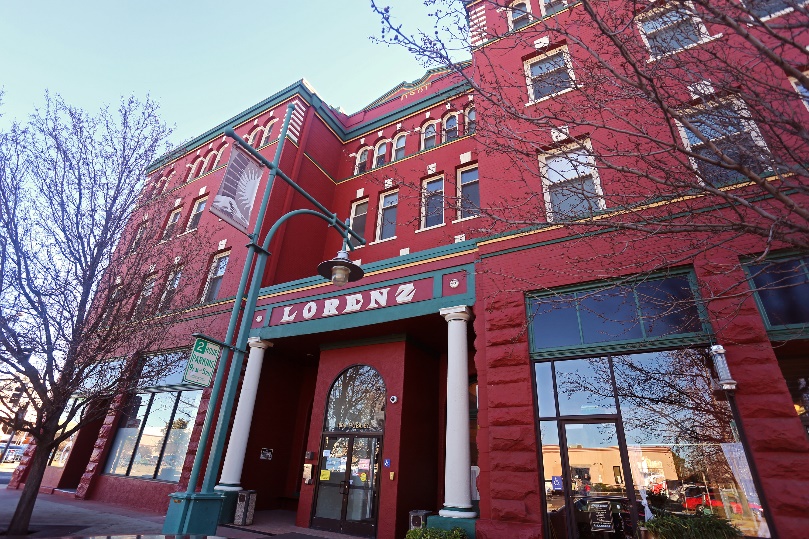 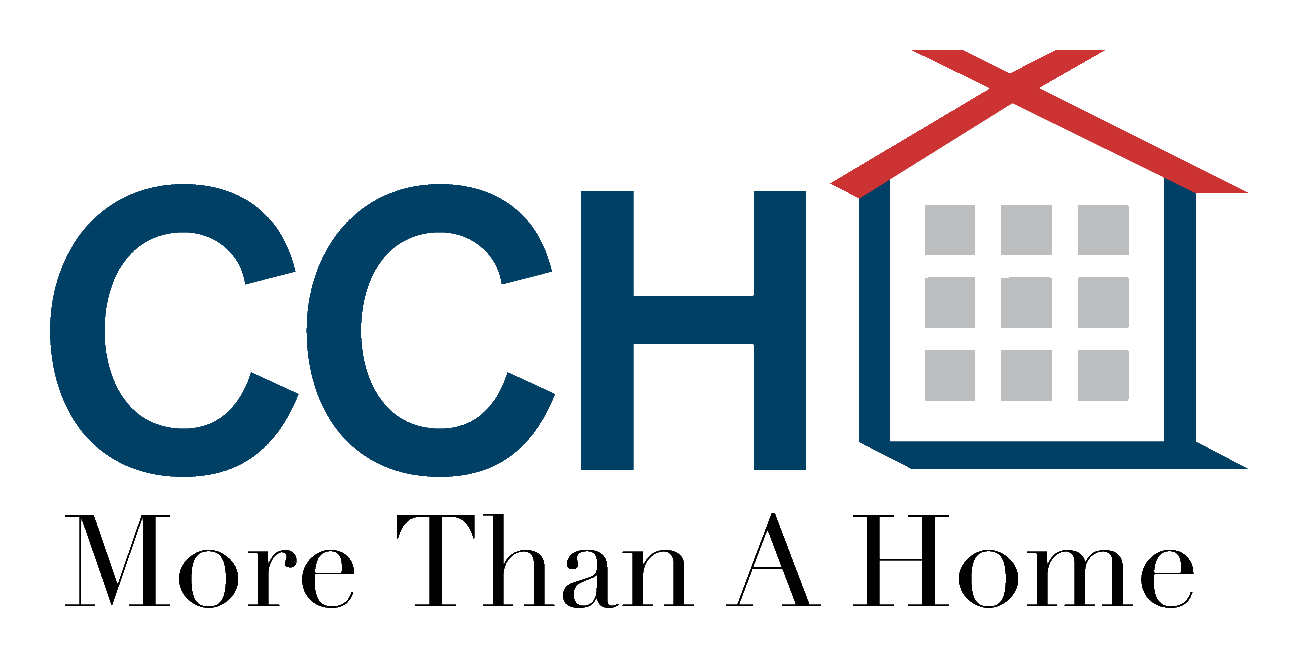 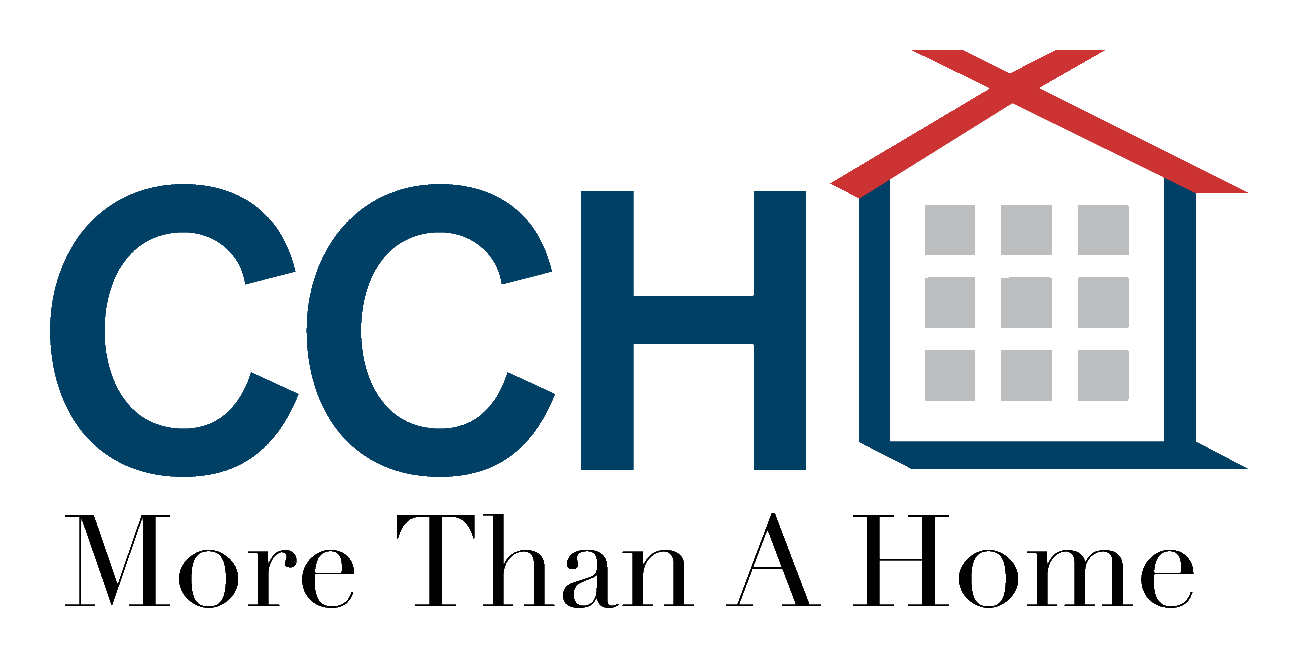 60 Apartment Homes24 Studios and 36 one-bedrooms3 Fully Accessible and 100% Adaptable Design8 Commercial TenantsIncome Targeting to extremely low and very low income seniors:  30% - 50% AMIFinancing PlanCitibank Loan	       $1,600,000City HOME Funds	          $620,000Merritt CCC/LIHTC	       $ 7,680,000Affordable Housing Program 	        $590,000GP Equity	      $450,000Deferred Developer Fee	$250,000Property Donation Value	$2,380,000Total Development Costs:	       $13,570,000Special Features National Register of Historic Places ListingOnsite Property Management and Service CoordinationMixed use, transit oriented property with major restaurant tenantLocated in the heart of downtown ReddingOnsite laundry and Computer CenterRooftop Solar PanelsResource efficient materials and interior finishes